UNIVERSIDADE FEDERAL DO PIAUÍ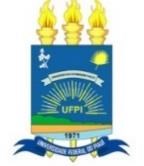 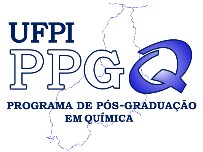 CENTRO DE CIÊNCIAS DA NATUREZACOORDENAÇÃO DO PROGRAMA DE PÓS-GRADUAÇÃO EM QUÍMICANúcleo de Pesquisa em Ciências Básicas - Bloco ACampus Ministro Petrônio Portella – CEP. 64.049-550 - Teresina/PIFone: (086) 3237 1584, ppgquimica@ufpi.edu.br - www.ufpi.br/ppgquimicaANEXO III F I C H A  D E  I N S C R I Ç Ã O DADOS PESSOAIS: FORMAÇÃO ACADÊMICA ÁREA DE CONCENTRAÇÃO PRETENDIDA  (  ) Físico-Química  (  ) Química Analítica  	 (  ) Química Orgânica   (  ) Química Inorgânica EXPOSIÇÃO DE MOTIVOS (exposição sucinta de motivos para participar do programa, incluindo pretensões de trabalho na área de concentração escolhida).  Teresina, _____ de  ______________________ de  ______   _____________________________________ Assinatura do Candidato Nome Completo: Nome Completo: Nome Completo: Nome Completo: Filiação:  Pai: Pai: Pai: Filiação:  Mãe:  Mãe:  Mãe:  Data de Nascimento: Data de Nascimento: Data de Nascimento: Naturalidade: Nacionalidade: Nacionalidade: Nacionalidade: Nacionalidade: Sexo:                            Sexo:                            Sexo:                            Estado Civil: RG nº:  RG nº:  Órgão Expedidor: Órgão Expedidor: UF: Título de Eleitor nº:                                Título de Eleitor nº:                                Título de Eleitor nº:                                Zona: CPF nº: CPF nº: CPF nº: CPF nº: Certificado de Reservista nº: Certificado de Reservista nº: Certificado de Reservista nº: Certificado de Reservista nº: Endereço:                                                                                   nº:  Endereço:                                                                                   nº:  Endereço:                                                                                   nº:  Endereço:                                                                                   nº:  Complemento:                                            Bairro:      Complemento:                                            Bairro:      Complemento:                                            Bairro:      Complemento:                                            Bairro:      CEP:                          Cidade:                                                      Estado:          CEP:                          Cidade:                                                      Estado:          CEP:                          Cidade:                                                      Estado:          CEP:                          Cidade:                                                      Estado:          Fone Residencial: Fone Residencial: Fone Residencial: Celular: Empresa em que Trabalha: Empresa em que Trabalha: Empresa em que Trabalha: Empresa em que Trabalha: Fone: Fone: Fone: Fax: E-Mail: E-Mail: E-Mail: E-Mail: Curso:                                                    Ano de Conclusão: Universidade:  Universidade:  Cidade:                                                           Estado Cidade:                                                           Estado 